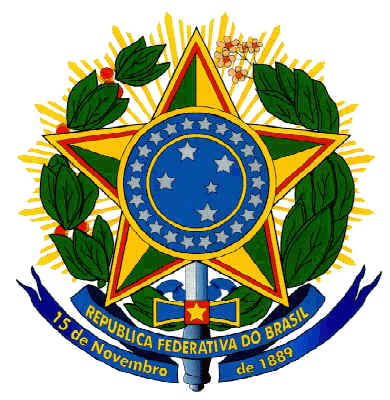 Ministério da EducaçãoSecretaria de Educação Profissional e TecnológicaInstituto Federal de Educação Ciência e Tecnologia de Mato Grosso Campus Cáceres – Prof. Olegário Baldo CHAMADA 01/2022 DE SELEÇÃO DE BOLSISTAANEXO IFICHA DE INSCRIÇÃONome Completo:Curso:Data de Nascimento:Nacionalidade:E-mail:Endereço:Telefone:Motivação para participação no projeto ForestCloud (https://www.forestcloud.com.br):Declaro que:(   ) Li o edital e estou ciente das regras, prazos e obrigações do bolsistaAssinatura: 